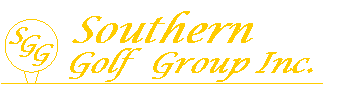 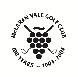 Janet Humphries Memorial Foursomes(Held under the auspices of Golf Australia (SA) ABN 41 834130 115)For women who are members of Golf Clubs affiliated with the Southern Golf Group IncHandicap FoursomesVenue: McLaren Vale Golf Club Signal Flat Road, AshbourneDate: Friday 20 August 2021Entry Fee: $60 (GST incl) per pair, includes lunch (any dietary requirements must be advised when booking)Please arrive and register by 8.30am for 9.00am shotgun start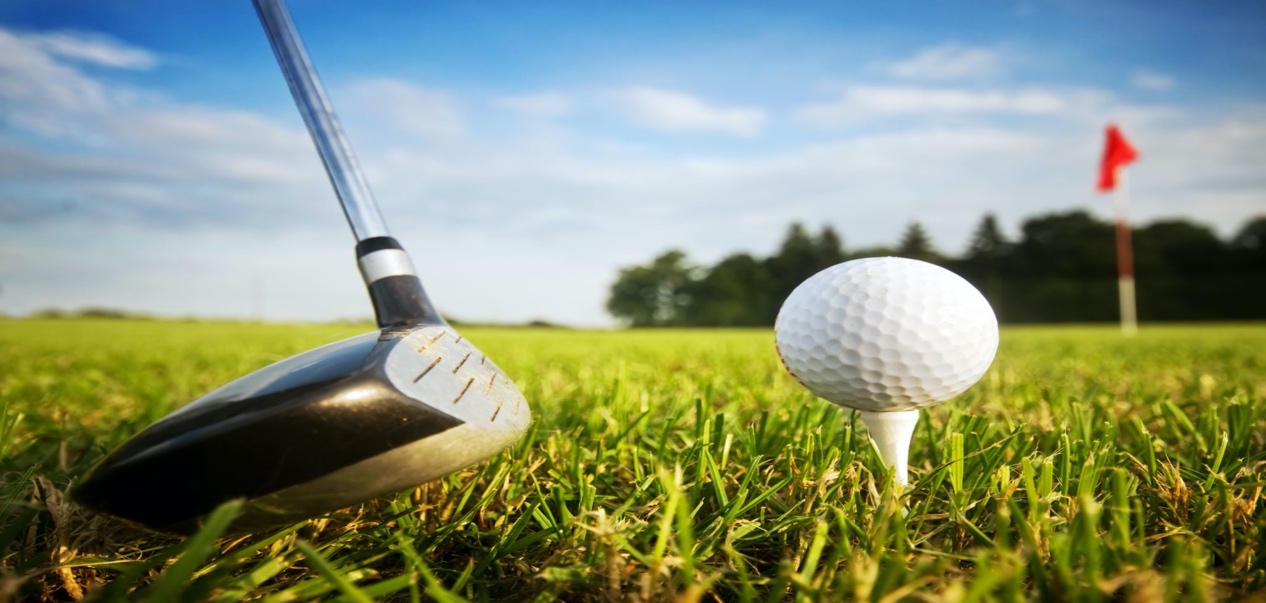 Entries close THURSDAY 15th AUGUST(*25 pairs minimum for event to proceed)Entries to : Jenny Sharpe: sharpe307@bigpond.com Fees prior to playing to: McLaren Vale Golf Club Ladies BSB 105 071 A/C 026933640 NAMEHandicapHome Club